Памятка: «О безопасности детей в быту»  МЧС предупреждает!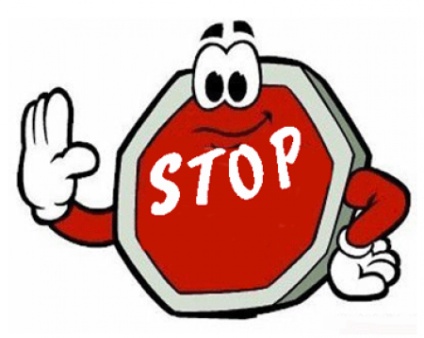 Прочитайте эти правила!Они спасут жизнь и здоровьеВам и Вашим близким!Правила безопасности в быту: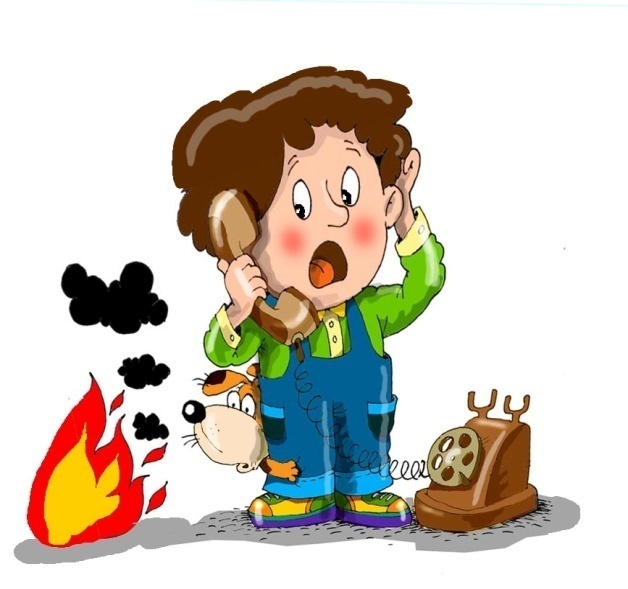 Все лекарства и опасные вещества (уксусная эссенция, бензин, бытовые химикаты и т.п.) храните в недоступном для детей месте.Не оставляйте без присмотра сковородку с маслом. Раскаленное масло может вспыхнуть.Следите, чтобы сквозняк не потушил пламя газовых горелок.Никогда ничего не сушите над плитой.Не оставляйте включенный утюг без присмотра.Не пользуйтесь в ванной электрическими приборами.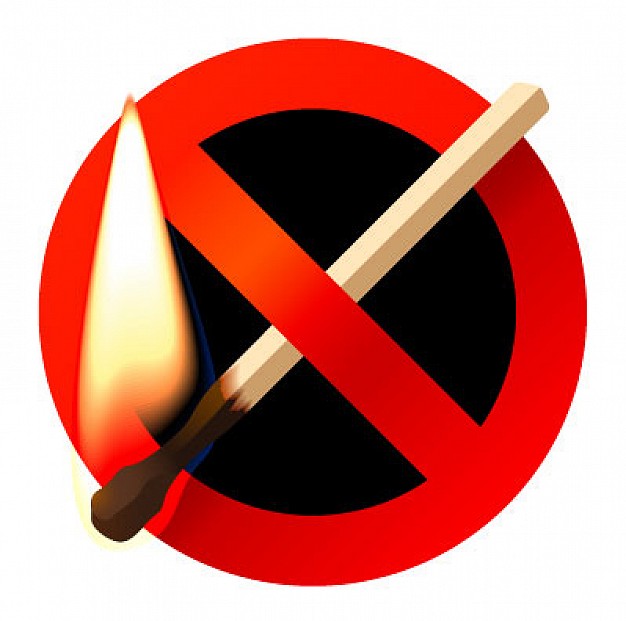 Не прячьте провода под ковры и паласы. Никогда не тяните за провод, вынимая штепсель из розетки.Не оставляйте на мягкой мебели пепельницы.Не кладите поверх настольных ламп газеты – может произойти загорание.Никогда не курите в постели.Убирайте подальше от детей разную бытовую химию.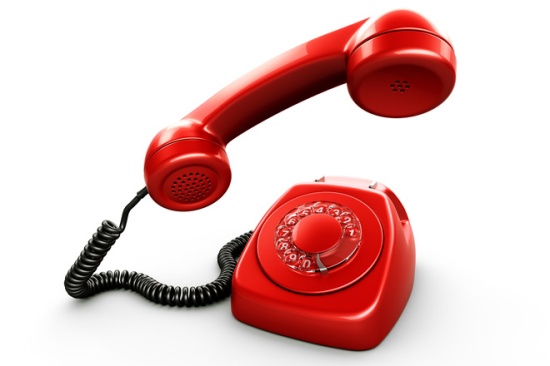 Вызов пожарных и спасателей:                               С городского телефона – 101 (01)С мобильного (сотового) телефона: 112Звонок в экстренные службы является бесплатным